ЧЕРКАСЬКА ОБЛАСНА РАДАР І Ш Е Н Н Я21.12.2020 										№ 3-2/VIIIПро обрання заступника головиЧеркаської обласної радиВідповідно до статті 56 Закону України "Про місцеве самоврядування
в Україні", статей 14, 15 Закону України "Про службу в органах місцевого самоврядування" обласна рада в и р і ш и л а:1. Обрати заступником голови Черкаської обласної ради депутата ЛІСОВОГО Сергія Миколайовича.2. Присвоїти ЛІСОВОМУ С.М., посада якого відноситься до другої категорії класифікації посад в органах місцевого самоврядування, V ранг посадової особи місцевого самоврядування.Голова									А. ПІДГОРНИЙ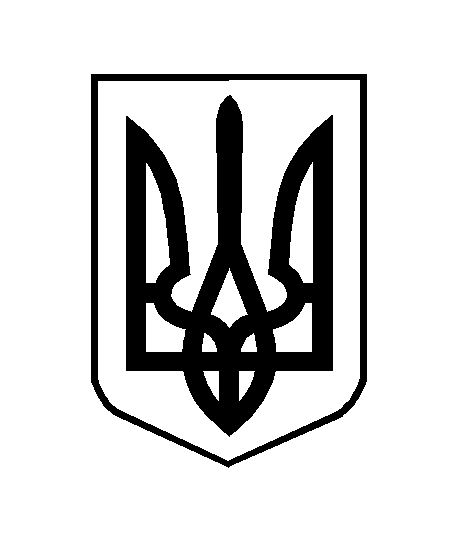 